
PhD DEGREE IN CLINICAL PSYCHOLOGY
Department of Psychological & Brain Sciences

The course requirements below must be completed in order to receive a PhD. 
Please complete this checklist and turn it in to Maggie (optional).

1.    General core courses 
       2.    Both courses from area D (statistics/design sequence)3.    Six hours of PSYC 603 (Master’s Research)*
       * no more than six, no less than six

4.    Completion and approval of the Master’s portfolio
5.    Did you maintain at least a “B” average across all General Core courses?
6.    Did you maintain at least a “B” average across all courses?
7.    Did you maintain at least a “B” average across all Program Core courses?


8.    Did you complete all Clinical Core courses below?
9.    Did you complete all other course requirements below?
10.    Completion and approval of the Preliminary Examination:
11.    Completion and approval of the Dissertation Proposal:
12.    Date the Dissertation was successfully defended:
13.    Complete the list of additional dissertation requirements below.
14.    Did you register for and pass three semesters of PSYC 795 (Psychology Internship)?
15.    Did you successfully complete your internship requirement?
16.    Were you enrolled in DOCT 600 (Doctoral Candidacy) during the semester 
in which you intend to receive your degree?
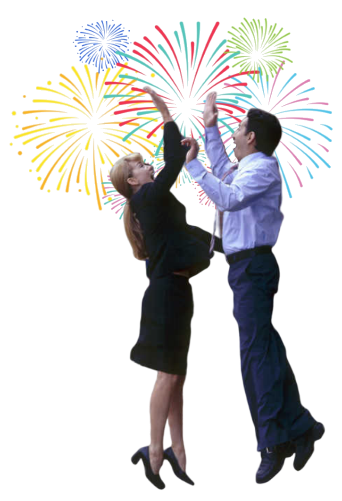   Area A  Area A  Area B  Area B  Area C  Area CPSYC 620
Human LearningPSYC 631
Perception and SensationPSYC 661
Advanced Developmental Psychology-or--or--and-PSYC 621 
Cognitive ProcessesPSYC 642
Behavioral NeurosciencePSYC 670
Advanced Social Psychology-or--and-PSYC 643
Principles of NeurosciencePSYC 673
Advanced Personality Theory-or-PSYC 645
Cognitive Neuroscienceenter equivalent course here 
(if applicable)  Area D  Area DPSYC 610
Advanced Statistics IPSYC 611 
Advanced Statistics IINumber of credit hours taken:Date Approved:YesNoYesNoYesNoPSYC 656
Legal, Professional, and Ethical Issues(3 credit hours)PSYC 679
Intro to Assessment and Clinical Skills(3 credit hours)PSYC 680
Intellectual and Cognitive Assessment(3 credit hours)PSYC 683
Psychological Interventions I(3 credit hours)PSYC 684
Psychological Interventions II(3 credit hours)PSYC 685
Clinical Psychology Practicum*(11 total credit hours)* Students are expected to have a minimum annually of 160 direct contact hours to fulfill this requirement* Students are expected to have a minimum annually of 160 direct contact hours to fulfill this requirementPSYC 689
Advanced Clinical Psychopathology(3 credit hours)PSYC 693
Interviewing Skills Practicum(1 credit hour)PSYC 601
History of Modern PsychologyGraduate Seminar (#1)course taken: DEPT ###Graduate Seminar (#2)course taken: DEPT ###Graduate Seminar (#3) course taken: DEPT ###graduate course in 
Culture and Diversitycourse taken: DEPT ###Date Approved:Date Approved:Date:Courtney Kerr (Graduate School) has received my original signature page.I have consulted with Courtney Kerr (Graduate School) and she has approved my formatting and the final version of my dissertation.I have provided my signature page, a binder and final copy of my dissertation for the department’s records.YesNoYesNoYesNo